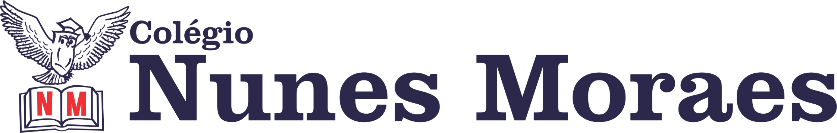 AGENDA DIÁRIA 3º ANO, 17 DE MAIO1ª AULA: PORTUGUÊS.AVALIAÇÃO DE PORTUGUÊS 1.2ª AULA: MATEMÁTICACapítulo 08: Começando a multiplicar.             Pág.: 64 a 69.Objetos de conhecimento: Construção de fatos fundamentais da multiplicação.Aprendizagens essenciais: Resolver problemas do campo multiplicativo, envolvendo a ideia de proporcionalidade.Atividades propostas: Abertura do capítulo 8 p.64 e 65; Comece bem p.66 e 67.Atividade para casa: Siga em frente p.68 e 69.3ª AULA: HISTÓRIACapítulo 08: Da formação à reforma das cidades.          Pág.: 46 a 52.          Objetos de conhecimento: De povoados a cidades.Aprendizagens essenciais: Identificar os grupos populacionais que formam a cidade, o município e a região.Atividades propostas: Abertura do capítulo 8 p.46 e 47; De povoados a cidades p.48 a 50.Atividade para  casa: Agora é com você p.51 e 52.4ª AULA: ARTE.Capítulo 08: A voz de cada um.          Pág.: 92 a 97.Objetos de conhecimento: Voz.Aprendizagens essenciais: Explorar fontes sonoras diversas.Atividades propostas: Abertura do capítulo 8 p.92 e 93; Soltando a voz p.94 e 95; O timbre p.95; Agora é com você p.97.Bons estudos e uma ótima terça-feira!